HYVÄKSYTYT TEKSTITP8_TA(2016)0431Turskakantoja ja turskakantoja hyödyntävää kalastustoimintaa koskeva pitkän aikavälin suunnitelma ***IIKalatalousvaliokuntaPE592.439Euroopan parlamentin lainsäädäntöpäätöslauselma 22. marraskuuta 2016 neuvoston ensimmäisessä käsittelyssä vahvistamasta kannasta Euroopan parlamentin ja neuvoston asetuksen antamiseksi turskakantoja ja turskakantoja hyödyntävää kalastustoimintaa koskevan pitkän aikavälin suunnitelman vahvistamisesta annetun neuvoston asetuksen (EY) N:o 1342/2008 muuttamisesta (11309/1/2016 – C8-0403/2016 – 2012/0236(COD))(Tavallinen lainsäätämisjärjestys: toinen käsittely)Euroopan parlamentti, joka–	ottaa huomioon neuvoston ensimmäisen käsittelyn kannan (11309/1/2016 – C8-0403/2016),–	ottaa huomioon Euroopan talous- ja sosiaalikomitean 13. joulukuuta 2012 antaman lausunnon,–	ottaa huomioon ensimmäisessä käsittelyssä vahvistamansa kannan komission ehdotuksesta Euroopan parlamentille ja neuvostolle (COM(2012)0498),–	ottaa huomioon Euroopan unionin toiminnasta tehdyn sopimuksen 294 artiklan 7 kohdan,–	ottaa huomioon työjärjestyksen 76 artiklan,–	ottaa huomioon kalatalousvaliokunnan suosituksen toiseen käsittelyyn (A8-0325/2016),1.	hyväksyy neuvoston ensimmäisen käsittelyn kannan;2.	toteaa, että säädös annetaan neuvoston kannan mukaisesti;3.	kehottaa puhemiestä allekirjoittamaan säädöksen yhdessä neuvoston puheenjohtajan kanssa Euroopan unionin toiminnasta tehdyn sopimuksen 297 artiklan 1 kohdan mukaisesti;4.	kehottaa pääsihteeriä allekirjoittamaan säädöksen, kun on tarkistettu, että kaikki menettelyt on suoritettu asianmukaisesti, ja julkaisemaan sen yhteisymmärryksessä neuvoston pääsihteerin kanssa Euroopan unionin virallisessa lehdessä;5.	kehottaa puhemiestä välittämään parlamentin kannan neuvostolle ja komissiolle sekä kansallisille parlamenteille.Euroopan parlamentti2014-2019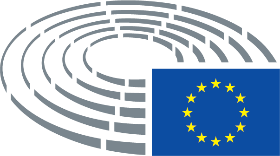 